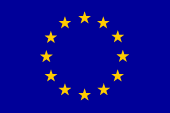 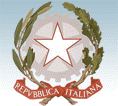 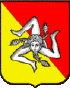 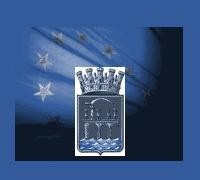 IV CIRCOLO “G. MARCONI” TRAPANIVIALE 11 SETTEMBRE 2001 – 91100 Trapani - C.F. 80004490811-tel. 0923/539178 – fax 0923/ 555047e-mail : tpee00400p@istruzione.it -tpee00400p@pec.istruzione.it - sito web : www.guglielmomarconi.edu.itOggetto: richiesta di assenza dal servizioAl Dirigente Scolastico IV Circolo Guglielmo MarconiTrapani – TPIl sottoscritto	, nato a	, Il	,(cognome e nome) 	 in servizio presso codesto istituto nel corrente A.S. con contratto a tempo  	(qualifica)	(indeterminato/determinato)ChiedeAlla S.V. di potere usufruire per il periodo:dal	al	di complessivi n.	giorni di:Il sottoscritto dichiara che nel predetto periodo sarà reperibile al seguente indirizzo:(località, via o piazza, n. civico e n. di telefono) 	,  	(data)	(firma del dipendente)(*) allegare documentazione giustificativa od autocertificazione (**) allegare certificazione medica□ ferierelative al corrente A.S.maturate e non godute nel precedente A.S.□ festività soppresse previste dalla legge 23/12/1977, n. 937□ festività soppresse previste dalla legge 23/12/1977, n. 937□ recupero□ recupero□ permesso retribuito per *:partecipazione a concorso/esamelutto familiaremotivi familiari/personalimatrimonio□ maternitàinterdizione per gravi complicanze della gestazione **astensione obbligatoria **□ malattia□ malattia – visita specialistica **□ malattia ricovero ospedaliero o DH **□ assenza malattia per grave patologia□ aspettativa per motivi di:□ famiglia – □ personali - □ studio - □ lavoro□ legge 104Giorni già goduti nel mese: □ 1 - □ 2□ infortunio **□ ordinario - □ in itinere□ permesso retribuito per diritto allo studio *:attività studio individuale n. h  	frequenza/tirocinio n. h  	esami n. h  	□ mandato politico/Amm.vo□ n. h  	□ altro caso previsto dalla normativa vigente *RISERVATO AL DSGA(per il personale ATA)RISERVATO AL DS(per il personale docente)□ si concede□ si concede□ non si concede□ non si concedeIl DSGAGiancarla BuscainoIl Dirigente ScolasticoDott.ssa Maria Donatella INGARDIA